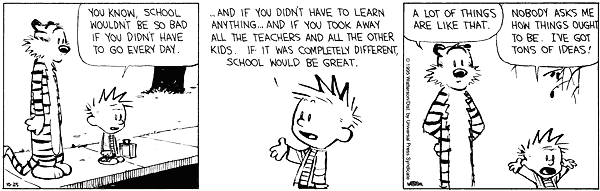 Mrs. Angela Speach					                                         Advanced CommunicationsGulf Coast High School								 	              Room: 5-243	           E-Mail: speaca@collier.k12.fl.us								          Phone: 377-1556Website: www.mrsspeachenglish.weebly.com(It is highly encouraged you visit the class website, you will get ideas of some of the pieces of literature we will be covering, as well as, various projects associated. The website also serves as a place to get missing assignments among other important information I may post.)Course Description Advanced Communications is designed to enable students to refine communication and critical thinking skills for success in postsecondary education and employment. Students will strengthen their understanding through research, speaking, writing and presentation process, and multi-media production. Course content is meant to prepare students to master the FCAT and to meet the Florida State Sunshine Standards.Student ExpectationsBe Respectful.  Be Punctual; Be Prepared; Be Engaged; Be Positive	We will master several styles of expository, informational, persuasive and creative writing by strengthening our writing, peer editing, research, and grammatical skills through cooperative learning projects, essays, and multi-media and digital presentations.	We will demonstrate through writing, discussions, cooperative learning, test taking, internet research, and multi-media presentations our ability to think critically in preparation for passing the high school exit exam, entering college and going into the world of work.	We will develop as writers by understanding the importance of ethical practices and plagiarism and demonstrate a proficiency in writing and presentation processes for varied audiences and purposes in meaningful ways.  	We will cultivate a passion to become life-long learners and critical thinkers.    		Class Rules				   		 Consequences		Seated and ready to work when bell rings 			    	Friendly warning   	Respect ourselves and others					     	Class detention   	Zero Tolerance							  	 ReferralAttendance Policy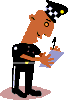          “Don’t be late or skip class because you’ll be given a referral on your third tardy and/or truancy.             		       Also, if you’re not in school for a legitimate reason, talk to a classmate, email the teacher, or check Angel.”                                                     			             Paper FormatsYou must use BLUE or BLACK ink only!!!!! A #2 pencil also may be used as long as it is legible. If I can’t read it, I can’t grade it!!!! And therefore will be returned to you to fix and will be considered “late” work. You must NEATLY PRINT all of your work.All book reports, essays, and final projects must be done in a type Word document. You will be informed in advance of which assignments you will be required to type and you will be given ample time to get it completed before it is due.The proper MLA heading must appear on typed work. Be sure your entire typed paper is DOUBLE-SPACED, 12-font, and Times New Roman font.Classwork and Homework Policy1.  Assignments must have name, date, and period in	                          3.  Class work mandates participation      upper right-hand corner, with title on title-line                            4.  Make-up work permitted per CCPS policy2. GCH plagiarism policy will be strictly enforced (see Student Handbook)	             5.  All work turned in on timeBasis of GradingAll grades will be based on a point system. Quizzes, homework and class work may be assigned a point value ranging from 1-25 points; tests or take home essays may be assigned a point value ranging from 10-50 points; major assignments typically are given a value of 50-100 points.  Students will be required to turn in all assignments on the due dates. No late work will be accepted for assignments. No extra credit will be given to make-up missed work, incomplete work, or poorly completed work or if students have any missing or zero credit assignments.Students must have the homework in hand when he or she enters the classroom. If a student is not able to print the assignment at home, it will be necessary for the work to be neatly handwritten.Only excused absences will be validated for turning in work later than the due date. (See the student guide for a complete explanation.)  Class ParticipationIt is very important that you participate in classroom discussions, volunteer to read aloud and provide answers to questions posed by the teacher. Failure to do so will affect your grade. Please keep in mind that “class participation” is part of your grade, so if you are shy or feel that your opinion is not important, you will be penalizing yourself.All students are here to learn, so I don’t expect you to always have the right answers. We learn from our mistakes (and I make plenty of them myself) and the mistakes of others, so please try and support your classmates even if they aren’t as articulate as you are.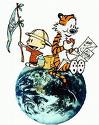                     Class SuppliesPlease obtain a half-inch, three-ring notebook with 100 pages of lined paper with 3 dividers arranged in the following order (due by August 26):AssignmentsGrammar “I Got Game” (Portfolio/Essay Writings) In addition, please obtain either a composition book which will serve as your “Writer’s Notebook” throughout the school year. It is your responsibility to keep your notebook in a clean and orderly manner and have all necessary supplies with you every day.   Parent ContactProgress reports will be issued every four and a half weeks until the end of the eighteenth week when a semester grade will be issued. Parents may access grades at anytime through gradebook.collier.k12.fl.us.  Your son or daughter will have the information you need to access their grades.Please contact me if there are questions or concerns at speaca@collier.k12.fl.us . I will return a reply to the email by 3:30.  If you do not hear from me, please call the school at 377-1556.   --------------------------------------------------------------------------------------------------------------------------------------cut along dotted line and return signed agreement to classStudent and Parent Agreement“We have read and understand the course description, student expectations, class rules, attendance policy, homework policy, grading basis, English notebook requirement, curriculum highlights, progress reports, parent contact policies, and accept them as stated.” Student Name (Print)		                	 Parent or Guardian SignatureStudent email address:_______________________							_______________________________________							Parent  or Guardian Name (Print)						           Email address:__________________________________						           Phone number where you may be reached during the day:							____________________________________________